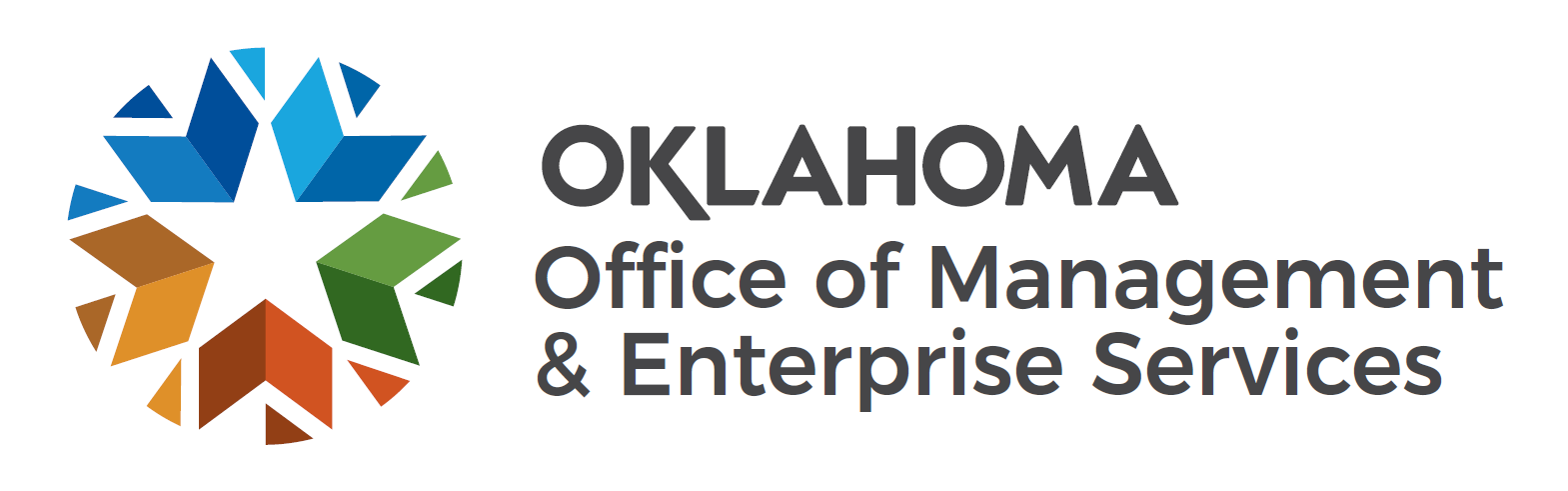 CPO
Continuing Education Units ReportCPO name:(Include all previous names used.)(Include all previous names used.)Email address:Employee ID:Agency number:Total hours claimed:Submit this form by Dec. 31 or earlier, only one time after you have completed 24 approved CEUs.  Under CEUs Claimed, write in the total number of hours claimed for each course.The Required column shows what must be submitted with the form.  Your name must appear on all certificates of attendance to ensure you receive proper credit. If you need copies of your certificates, the Sponsor column shows whom to contact.Be aware that all courses have a ‘no repeat’ two-year rule. You must have prior approval for courses not listed on the form.Submit this form by Dec. 31 or earlier, only one time after you have completed 24 approved CEUs.  Under CEUs Claimed, write in the total number of hours claimed for each course.The Required column shows what must be submitted with the form.  Your name must appear on all certificates of attendance to ensure you receive proper credit. If you need copies of your certificates, the Sponsor column shows whom to contact.Be aware that all courses have a ‘no repeat’ two-year rule. You must have prior approval for courses not listed on the form.Submit this form by Dec. 31 or earlier, only one time after you have completed 24 approved CEUs.  Under CEUs Claimed, write in the total number of hours claimed for each course.The Required column shows what must be submitted with the form.  Your name must appear on all certificates of attendance to ensure you receive proper credit. If you need copies of your certificates, the Sponsor column shows whom to contact.Be aware that all courses have a ‘no repeat’ two-year rule. You must have prior approval for courses not listed on the form.Submit this form by Dec. 31 or earlier, only one time after you have completed 24 approved CEUs.  Under CEUs Claimed, write in the total number of hours claimed for each course.The Required column shows what must be submitted with the form.  Your name must appear on all certificates of attendance to ensure you receive proper credit. If you need copies of your certificates, the Sponsor column shows whom to contact.Be aware that all courses have a ‘no repeat’ two-year rule. You must have prior approval for courses not listed on the form.OMES is not responsible for keeping track of your continuing education hours.Please note that you cannot carry over continuing education hours to subsequent periods. CPOs are responsible for acquiring 24 credits in a 24-month period. Individuals will not repeat a course for credit in a 24-month period.Credits may be obtained in the following areas: Ethics – maximum not to exceed eight hours in a 24-month period. Breakfast, lunch or dinner meetings with a live presenter who presents for the minimum 50-minute period – no limit in a 24-month period.   Half-day, full-day, and multi-day seminars with live presenters – no limit in a 24-month period.   Live webinars with audience interaction – no limit in a 24-month period.   Learning programs with mandatory audience interaction (i.e., NIGP multi-week online courses) – no limit in a 24-month period. Recorded audio or video presentations – maximum not to exceed eight hours in a 24-month period. (Verification must be possible.) Contact sponsor on form for recordings.Volunteer trainers through OMES – two hours for every one hour of training not including repeat courses of the same topic. COR 452 Training, the first time only taken two hours. Agency nominating official.COR 453 Training, the first time only taken two hours. Agency nominating official.Email completed CEU Report with required submission of attendance to procurement.training@omes.ok.gov. Combine all documents into one PDF document prior to submission, if possible.APPROVED CLASSESOMES is not responsible for keeping track of your continuing education hours.Please note that you cannot carry over continuing education hours to subsequent periods. CPOs are responsible for acquiring 24 credits in a 24-month period. Individuals will not repeat a course for credit in a 24-month period.Credits may be obtained in the following areas: Ethics – maximum not to exceed eight hours in a 24-month period. Breakfast, lunch or dinner meetings with a live presenter who presents for the minimum 50-minute period – no limit in a 24-month period.   Half-day, full-day, and multi-day seminars with live presenters – no limit in a 24-month period.   Live webinars with audience interaction – no limit in a 24-month period.   Learning programs with mandatory audience interaction (i.e., NIGP multi-week online courses) – no limit in a 24-month period. Recorded audio or video presentations – maximum not to exceed eight hours in a 24-month period. (Verification must be possible.) Contact sponsor on form for recordings.Volunteer trainers through OMES – two hours for every one hour of training not including repeat courses of the same topic. COR 452 Training, the first time only taken two hours. Agency nominating official.COR 453 Training, the first time only taken two hours. Agency nominating official.Email completed CEU Report with required submission of attendance to procurement.training@omes.ok.gov. Combine all documents into one PDF document prior to submission, if possible.APPROVED CLASSESOMES is not responsible for keeping track of your continuing education hours.Please note that you cannot carry over continuing education hours to subsequent periods. CPOs are responsible for acquiring 24 credits in a 24-month period. Individuals will not repeat a course for credit in a 24-month period.Credits may be obtained in the following areas: Ethics – maximum not to exceed eight hours in a 24-month period. Breakfast, lunch or dinner meetings with a live presenter who presents for the minimum 50-minute period – no limit in a 24-month period.   Half-day, full-day, and multi-day seminars with live presenters – no limit in a 24-month period.   Live webinars with audience interaction – no limit in a 24-month period.   Learning programs with mandatory audience interaction (i.e., NIGP multi-week online courses) – no limit in a 24-month period. Recorded audio or video presentations – maximum not to exceed eight hours in a 24-month period. (Verification must be possible.) Contact sponsor on form for recordings.Volunteer trainers through OMES – two hours for every one hour of training not including repeat courses of the same topic. COR 452 Training, the first time only taken two hours. Agency nominating official.COR 453 Training, the first time only taken two hours. Agency nominating official.Email completed CEU Report with required submission of attendance to procurement.training@omes.ok.gov. Combine all documents into one PDF document prior to submission, if possible.APPROVED CLASSESOMES is not responsible for keeping track of your continuing education hours.Please note that you cannot carry over continuing education hours to subsequent periods. CPOs are responsible for acquiring 24 credits in a 24-month period. Individuals will not repeat a course for credit in a 24-month period.Credits may be obtained in the following areas: Ethics – maximum not to exceed eight hours in a 24-month period. Breakfast, lunch or dinner meetings with a live presenter who presents for the minimum 50-minute period – no limit in a 24-month period.   Half-day, full-day, and multi-day seminars with live presenters – no limit in a 24-month period.   Live webinars with audience interaction – no limit in a 24-month period.   Learning programs with mandatory audience interaction (i.e., NIGP multi-week online courses) – no limit in a 24-month period. Recorded audio or video presentations – maximum not to exceed eight hours in a 24-month period. (Verification must be possible.) Contact sponsor on form for recordings.Volunteer trainers through OMES – two hours for every one hour of training not including repeat courses of the same topic. COR 452 Training, the first time only taken two hours. Agency nominating official.COR 453 Training, the first time only taken two hours. Agency nominating official.Email completed CEU Report with required submission of attendance to procurement.training@omes.ok.gov. Combine all documents into one PDF document prior to submission, if possible.APPROVED CLASSESDateDescriptionSponsorCredit Hours GrantedRequired Submission of Attendance(Sign-in sheet is the exception)Number of CEUs Claimed2020/2021 Various NASPO coursesVarious NASPO Courseshttp://www.naspo.org/Procurement-University/Course-Catalog(859) 514-9159 openCPO must request copy of certificate2020/2021 Various NIGP coursesVarious NIGP Courseswww.nigp.org800-367-6447(Customer care)openNIGP transcript ONLY2020/2021OkAPP Board Memberwww.okapp.org1Copy of certificate2020/2021COR452 and COR453 one time onlyYour agency nominating official2 per attendanceSign-in sheet has been provided by sponsor2020  Various datesP-card Works Editing Classpcard@omes.ok.gov2Sign-in sheet has been provided by sponsor2020/2021 Various datesNew P-card Administrator’s Classpcard@omes.ok.gov3Sign-in sheet has been provided by sponsor2020/2021 Various datesLodging Only P-card Trainingpcard@omes.ok.gov2Sign-in sheet has been provided by sponsor2020  Various datesP-card Administrator’s CouncilInvitation only2 per attendanceSign-in sheet has been provided by sponsor2021 Various datesP-card self-paced trainingpcard@omes.ok.gov3Sign-in sheet has been provided by sponsor2020 Various datesOnline courseProcurement 101: Foundations of Public Procurementhttp://www.naspo.org/Procurement-University/Course-Catalog5Copy of certificate2020 Various datesOnline courseIntroduction to Cooperative Procurementhttp://www.naspo.org/Procurement-University/Course-Catalog2Copy of certificate2020 Various datesOnline courseIntroduction to Service Contractshttp://www.naspo.org/Procurement-University/Course-Catalog2Copy of certificate2020 Various datesOnline courseMillennials and the State Government Workforcehttp://www.naspo.org/Procurement-University/Course-Catalog2Copy of certificate2020 Various datesOnline courseIntroduction to Sole Source Procurementhttp://www.naspo.org/Procurement-University/Course-Catalog1Copy of certificate2020 Various datesOnline courseNegotiations 104: Introduction to Negotiationshttp://www.naspo.org/Procurement-University/Course-Catalog1Copy of certificate2020 Various datesOnline courseIntroductions to Terms and Conditionshttp://www.naspo.org/Procurement-University/Course-Catalog1Copy of certificate2020 Various datesOnline courseCourse 103: Introduction to Requests for Proposalshttp://www.naspo.org/Procurement-University/Course-Catalog3Copy of certificate2020 Various dates Online courseCourse 102: Introduction to Market Researchhttp://www.naspo.org/Procurement-University/Course-Catalog3Copy of certificate2020 Statewide Financial Training In Learnhttps://stateofokla.learn.taleo.net/login.asp?id=178410&requestedurl=%2fPage%2f77%3fh%3d1%26deepLink%3d1&secure=truestephanie.brown@omes.ok.gov6Learn Transcript2020 Teleworking and Telecommuting March 2020 (in Learn)https://stateofokla.learn.taleo.net/login.asp?id=178410&requestedurl=%2fPage%2f77%3fh%3d1%26deepLink%3d1&secure=trueprocurement.training@omes.ok.gov 1Learn Transcript2020 Brown Bag Webinar Recordings from 2019 and 2020 (in Learn)https://stateofokla.learn.taleo.net/login.asp?id=178410&requestedurl=%2fPage%2f77%3fh%3d1%26deepLink%3d1&secure=trueprocurement.training@omes.ok.govUnlimited in 2020Learn Transcript2020 CYOptimizing Your Purchasing Programjoray.mccoy@omes.ok.gov405-627-249013Sign-in sheet has been provided by sponsorJan. 15, 2020Doing Business with CAPa.m. or p.m. session onlyNo repeat rule applies in two-year reporting periodDoing Business with CAPRegister with link above2Sign-in sheet has been provided by sponsorJan. 21, 2020OkAPP monthly meeting: Cell Phone Contractswww.okapp.org 1Copy of certificateJan. 30, 2020Brown Bag Webinar: Three Realistic New Year’s Resolutions for your Procurement Team in 2020procurement.training@omes.ok.gov1“Thank you for attending” automated email from Adobe Connect.If you watched with others, copy of evaluation form and sign-in sheetFeb. 11, 2020Statewide Financial Training Updatehttps://stateofokla.learn.taleo.net/login.asp?id=178410&requestedurl=%2fPage%2f77%3fh%3d1%26deepLink%3d1&secure=truestephanie.brown@omes.ok.gov6Sign-in sheet has been provided by sponsorFeb. 25, 2020Vendor Registrationvictoria.baker@omes.ok.govInvitation only8Sign-in sheet has been provided by sponsorMarch 3-4, 2020ODOT Training Using the AASHTO Audit Guide for the Development of A/E Consultant Indirect Cost Ratesjhankins@odot.org14Copy of certificateMarch 19, 2020Ethics for Government EmployeesMelanie.Leathers@deq.ok.govInvitation only 1Sign-in sheet has been provided by sponsorMarch 25, 2020GRDA Bare Bone Basics of Public ProcurementLeah.price@grda.com7Sign-in sheet has been provided by sponsorMarch 26, 2020OkAPP Bare Bone Basics of Public Procurementwww.okapp.org7Sign-in sheet has been provided by sponsorRecording changed to June 23-24, 2020April 6, 2020 Webinar: Shipping, Receiving & Logisticsmfreeman@naepnet.orghttps://www.naepnet.org/page/ContactNAEP 1Attendance list  upon request from sponsor mlanham@naepnet.org April 19-23, 2020 2020 National MMCAP Infuse Conferencehttps://allevents.in/saint%20paul/2020-mmcap-infuse-national-member-conference/200018918866209
Invitation only10Copy of name badge and agenda from event. Circle classes attended with total CEUs CPO is claiming circled at the topApril 20, 2020 Webinar: The Budget Impact of COVID-19mfreeman@naepnet.orghttps://www.naepnet.org/page/ContactNAEP https://www.naepnet.org/events/event_list.asp?cid=10071 1Attendance list  upon request from sponsor mlanham@naepnet.orgApril 24, 2020Brown Bag Webinar:  Certified Procurement Officer: Continuing Education, Earning CEUs, Learning About Provisions and More During This Unprecedented Pandemic of 2020Procurement.training@omes.ok.gov1“Thank you for attending” automated email from Adobe Connect.If you watched with others: copy of evaluation form and sign-in sheetApril 27, 2020Webinar: Contracting: Handling Existing Contracts and Creating Temporary Contractsmfreeman@naepnet.orghttps://www.naepnet.org/page/ContactNAEP https://www.naepnet.org/events/event_list.asp?cid=10071 1Attendance list  upon request from sponsor mlanham@naepnet.orgApril 27-30, 2020ACDA 45th Annual Conference How to Build a Bid and How to Analyze a Bid onlyinfo@cfommodityfoods.orgInvitation only8Copy of name badge and agenda from event. Circle classes attended with total CEUs CPO is claiming circled at the topApril  28, 2020Vendor Registrationvictoria.baker@omes.ok.govInvitation only8Sign-in sheet has been provided by sponsorMay 1, 2020Brown Bag Webinar:  Certified Procurement Officer: Continuing Education, Earning CEUs, Learning About Provisions and More During This Unprecedented Pandemic of 2020procurement.training@omes.ok.gov1“Thank you for attending” automated email from Adobe Connect.If you watched with others: copy of evaluation form and sign-in sheetMay 7, 2020Brown Bag Webinar: Flash Training Series: ePro Requisitions Guide for Attachmentsprocurement.training@omes.ok.gov1“Thank you for attending” automated email from Adobe ConnectMay 29, 2020Brown Bag Webinar: Flash Training Series: Contracts – What an Agency Needs to Know.procurement.training@omes.ok.govRegistration for the event. 1“Thank you for attending” automated email from Adobe ConnectJune 19, 2020Brown Bag Webinar: OMES new template revisited and introduction of the Agency Information Request and the Acquisitions Planning Worksheet.procurement.training@omes.ok.govRegistration for the event. 1“Thank you for attending” automated email from Adobe ConnectJune 23-24, 2020Bare Bone Basics of Public Procurement Recordingswww.okapp.org7Sign-in sheet has been provided by sponsorJuly 14, 2020Vendor Registrationvictoria.baker@omes.ok.govInvitation only8Sign-in sheet has been provided by sponsorJuly 29, 2020Brown Bag Webinar: Flash Training Series: Contracts – State Contract Structure – OMES Website Navigation.procurement.training@omes.ok.govRegistration for the event. 1“Thank you for attending” automated email from Adobe ConnectAug. 4-6, 2020Kashawagi Better Value Trainingmike.howard@omes.ok.govInvitation only12Copy of CertificateAug. 5, 2020Brown Bag Webinar: Flash Training Series: Procurement Toolbox Part 1 of a 5 part Series What Tools Do You Need for Procurementprocurement.training@omes.ok.gov Registration for the event1“Thank you for attending” automated email from Adobe ConnectAug. 12, 2020Brown Bag Webinar: Flash Training Series: Executive Order 2019-13procurement.training@omes.ok.gov Registration for the event1“Thank you for attending” automated email from Adobe ConnectAug. 21, 2020Brown Bag Webinar: State Contract Structure 1procurement.training@omes.ok.gov Registration for the event1“Thank you for attending” automated email from Adobe ConnectAug. 26, 2020Contract and Regulatory Compliance/Internal Risk Assessment Seminar Virtual Zoomtdavis@sai.ok.gov4Sign-in sheet has been provided by sponsorSept. 3, 2020Detecting CorruptionsSeminar Virtual Zoomtdavis@sai.ok.gov8Sign-in sheet has been provided by sponsorSept. 9, 2020GRDA WebX Concur Purchasing and Travel Trainingleah.price@grda.com4Sign-in sheet has been provided by sponsorSept. 10, 15, 16, 22, 2020GRDA Live Training Concur Purchasing and Travel Trainingleah.price@grda.com8Sign-in sheet has been provided by sponsorSept. 24, 2020OkAPP Monthly Meeting Calculating the ROI of EProcurement NIGP Webinarwww.okapp.org1Copy of CertificateOct. 13, 2020Vendor Registrationvictoria.baker@omes.ok.govInvitation only8Sign-in sheet has been provided by sponsorOct. 1, 2020Brown Bag Webinar: Modernization and Restructure of Central Purchasing Act SB 1422procurement.training@omes.ok.gov1“Thank you for attending” automated email from Adobe ConnectOct. 21, 2020 OkAPP Monthly Meeting: Webex Procurement Panel: The Next Generationwww.okapp.org1Copy of CertificateOct. 21, 2020 Brown Bag Webinar: Central Purchasing Act Reform - A Deeper Diveprocurement.training@omes.ok.gov1“Thank you for attending” automated email from Adobe ConnectNov. 2-6, 2020OACUBO Fall Conference Virtualleigh.james@okstate.edu 7Attendance sheets have been provided by sponsorNov. 12, 2020Live Webcast Top 5 Mistakes in Cloud and Software Contractsmembersvcs@ismworld.orgMembers only1ISM transcript ONLYNov. 19, 2020OkAPP Monthly Meeting: State Use Update and Acquisition Contractswww.okapp.org1Copy of CertificateDec. 1-4, 2020BAEP Fusion WeekScastleberry1@uco.edu 5Attendance sheets have been provided by sponsorDec. 15, 2020OkAPP Monthly Meeting: Protests and Disputeswww.okapp.org1Copy of CertificateJan. 14-18, 20212021 Best Value Conference (virtual)https://bestvalueconference.ksm-inc.com/registration/14Copy of certificate2021-2022LinkedIn course:Project Management Foundations: Ethics Displaying Respect in Project Managementhttps://www.linkedin.com/learning/project-management-foundations-ethics-2/displaying-respect-in-project-managementSelect to view recording1Copy of certificate2021-2022LinkedIn course:Project Management Foundations: Ethics, Mandatory Ethicshttps://www.linkedin.com/learning/project-management-foundations-ethics-2/mandatory-ethicsSelect to view recording1Copy of certificate2021-2022LinkedIn course:Implementing Supply Chain Managementhttps://www.linkedin.com/learning/implementing-supply-chain-management/why-supply-chain-management-matters?u=87486562Select to view recording1Copy of certificate2021-2022LinkedIn course:Purchasing Foundations: The Purchasing Processhttps://www.linkedin.com/learning/purchasing-foundations/the-purchasing-process-2Select to view recording1Copy of certificate2021-2022LinkedIn course:Supply Chain Foundations: Supply chain for business professionalshttps://www.linkedin.com/learning/supply-chain-foundations/supply-chain-for-business-professionals?u=87486562Select to view recording1Copy of certificate2021NEGOTIATING LESSONS LEARNED AS A CAREER CPO – 20 Years Distilled Into 52 Minutes.https://propurchaser.com/on-demand-webinars/Select to view recordings. To register, put both first and last names in the box entitled “First Name”. In the “Last Name” box, put the word ‘Oklahoma’.1Email: rod.sherkin@propurchaser.com for transcript2021COST TRANSPARENCY – Let the Data Do the Talking.https://propurchaser.com/on-demand-webinars/Select to view recordings.To register, put both first and last names in the box entitled “First Name”. In the “Last Name” box, put the word ‘Oklahoma’.1Email: rod.sherkin@propurchaser.com for transcript2021LESS STRESS AND MORE SUCCESS – Take Control of Supplier Negotiations.https://propurchaser.com/on-demand-webinars/Select to view recordings.To register, put both first and last names in the box entitled “First Name”. In the “Last Name” box, put the word ‘Oklahoma’.1Email: rod.sherkin@propurchaser.com for transcript2021COLLABORATING/
INNOVATING WITH SUPPLIERS – 3 Steps that Make it Succeed.https://propurchaser.com/on-demand-webinars/Select to view recordings.To register, put both first and last names in the box entitled “First Name”. In the “Last Name” box, put the word ‘Oklahoma’.1Email: rod.sherkin@propurchaser.com for transcript2021WHEN SUPPLIERS REJECT FAIR PRICING – And Silent Slopes Don’t Work.https://propurchaser.com/on-demand-webinars/Select to view recordings.To register, put both first and last names in the box entitled “First Name”. In the “Last Name” box, put the word ‘Oklahoma’.1Email: rod.sherkin@propurchaser.com for transcript2021WHEN SUPPLIER SELECTION IS INFLUENCED by pressures within your organization.https://propurchaser.com/on-demand-webinars/Select to view recordings.To register, put both first and last names in the box entitled “First Name”. In the “Last Name” box, put the word ‘Oklahoma’.1Email: rod.sherkin@propurchaser.com for transcript2021BOOST YOUR PROCUREMENT CAREER PROSPECTS – How to make a good first impression and an even better second one.https://propurchaser.com/on-demand-webinars/Select to view recordings.To register, put both first and last names in the box entitled “First Name”. In the “Last Name” box, put the word ‘Oklahoma’.1Email: rod.sherkin@propurchaser.com for transcript2021COST CONTAINMENT – Even more important in a post COVID-19 world.https://propurchaser.com/on-demand-webinars/Select to view recordings.To register, put both first and last names in the box entitled “First Name”. In the “Last Name” box, put the word ‘Oklahoma’.1Email: rod.sherkin@propurchaser.com for transcript2021FORECASTING PURCHASING COSTS – How to Navigate this Career Minefield.https://propurchaser.com/on-demand-webinars/Select to view recordings.To register, put both first and last names in the box entitled “First Name”. In the “Last Name” box, put the word ‘Oklahoma’.1Email: rod.sherkin@propurchaser.com for transcriptMarch 18, 2021Brown Bag Webinar:Solicitation Methods and Scoring Development Best Practicesprocurement.training@omes.ok.govRegistration for the event1“Thank you for attending” automated email from Adobe ConnectMarch 10-July 21, 2021101 – Foundations of Public ProcurementProcurement U859-514-9159
headquarters@naspo.orgNo fee5Copy of certificateMarch 10-July 21, 2021102 – Introduction to Market ResearchProcurement U859-514-9159
headquarters@naspo.orgNo fee3Copy of certificateMarch 10-July 21, 2021103 – Introduction to Request for Proposals (RFP)Procurement U859-514-9159
headquarters@naspo.orgNo fee3Copy of certificateMarch 10-July 21, 2021104 – Introduction to NegotiationsProcurement U859-514-9159
headquarters@naspo.orgNo fee1Copy of certificateMarch 10-July 21, 2021105 – Introduction to Terms and ConditionsProcurement U859-514-9159
headquarters@naspo.orgNo fee1Copy of certificateMarch 10-July 21, 2021106 – Introduction to Sole Source ProcurementProcurement U859-514-9159
headquarters@naspo.orgNo fee1Copy of certificateMarch 10-July 21, 2021107 – Introduction to Service ContractsProcurement U859-514-9159
headquarters@naspo.orgNo fee2Copy of certificateMarch 10-July 21, 2021108 – Introduction to Cooperative ProcurementProcurement U859-514-9159
headquarters@naspo.orgNo fee2Copy of certificateMarch 10-July 21, 2021109 – Introduction to Ethical ProcurementProcurement U859-514-9159
headquarters@naspo.orgNo fee1Copy of certificateMarch 10-July 21, 2021110 – Introduction to Bid ProtestsProcurement U859-514-9159
headquarters@naspo.orgNo fee2Copy of certificateMarch 10-July 21, 2021Communication EssentialsProcurement U859-514-9159
headquarters@naspo.orgNo fee3Copy of certificateMarch 10-July 21, 2021eProcurement: What it is & What it isn’tProcurement U859-514-9159
headquarters@naspo.orgNo fee2Copy of certificateMarch 10-July 21, 2021An Ounce of PreventionProcurement U859-514-9159
headquarters@naspo.orgNo fee1Copy of certificateMarch 10-July 21, 2021Data Analytics DemystifiedProcurement U859-514-9159
headquarters@naspo.orgNo fee1Copy of certificateMarch 22-26, 2021OABCUBO 2021 Spring Virtual Conference(Purchasing Panel and Top 20 Ethics Issues for State Employees)2Attendance sheets have been provided by sponsorApril 8, 2021Brown Bag Webinar: Evaluation, Scoring and Award Best Practicesprocurement.training@omes.ok.govRegister for the event1“Thank you for attending” automated email from Adobe Connect(The area below “only” for those without LEARN Access.) Date recorded; preapproved webinar was watchedTitle of recorded webinarPresenter of webinar(enter recordings below this row)Earn up to eight CEUs from preapproved webinars in two-year reporting period (revised to unlimited due to pandemic)Copy of recorded webinar evaluationThis area to be filled in only by those without LEARN access